Westdeutscher Tischtennis-Verband
Kreis Rhein-Ruhr
Jugendmeldebogen 2022/2023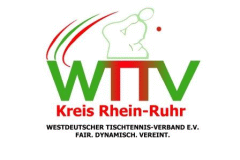 Verein:		Stichtage	für Mannschafts- und Einzelmeisterschaften	für Ranglistenspiele Jugend 19 (m/w) Jugend 19 (m/w)	01.01.2004	01.01.2005
Jugend 15 (m/w)	01.01.2008	01.01.2009
Jugend 13 (m/w)	01.01.2010	01.01.2011
Jugend 11 (m/w)	01.01.2012	01.01.2013Regelungen für Jugend - RanglistenturniereIm Jugendmeldebogen sind alle Jugendlichen des Vereins aufzulisten, auch wenn der Verein keine Nachwuchsmannschaften meldet. Spieler/-innen, die an Ranglistenturnieren teilnehmen sollen (auch Freistellungen), sind durch ein „X“ in der entsprechenden Spalte zu kennzeichnen. Die Spieler/-innen dürfen nur in max. 2 Spielklassen gemeldet werden.Rücksendung bis spätestens 12.09.2022 an:
Peter Wiemer
Tel. 	0172 2350036
E-Mail: 	peter.wiemer@wttv.deNrNameVornameGeburtsdatumQ-TTR 10.08.Teilnahme an den RanglistenspielenTeilnahme an den RanglistenspielenTeilnahme an den RanglistenspielenTeilnahme an den RanglistenspielenNrNameVornameGeburtsdatumQ-TTR 10.08.J19J15J13J1112345678910111213141516171819202122232425